FOSCHIA & CO Championship Rings2023 slo-pitch ontario Please submit completed order form to foschiaandco@gmail.com.  The TEAM CONTACT will be contacted to verify the order and given a total cost for each ring individually including HST.  Individual E-transfer payments accepted at foschiaandco@gmail.com.  Credit Card payments are accepted but a 3.5% surcharge will be added.  ADDITIONAL ORDER FORMS CAN BE DOWNLOADED AT www.foschia.ca/spo.Please direct any questions to Ann-Margaret Foschia at foschiaandco@gmail.com.SQUARE OR ROUND(NO STONES)SQUARE OR ROUND(NO STONES)SQUARE WITH STONES*STONES ARE ONLY AVAILABLE ON THE SQUARE STYLE RINGSQUARE WITH STONES*STONES ARE ONLY AVAILABLE ON THE SQUARE STYLE RINGSPO - BANDSPO - BANDSPO - LADIES’SPO - LADIES’STERLING SILVERWHITE LUSTRESTERLING SILVERWHITE LUSTRESTERLING SILVERWHITE LUSTRESTERLING SILVERWHITE LUSTER$225$175$255$205$155$115$145$105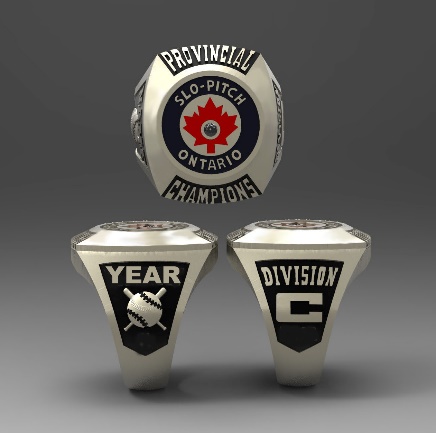 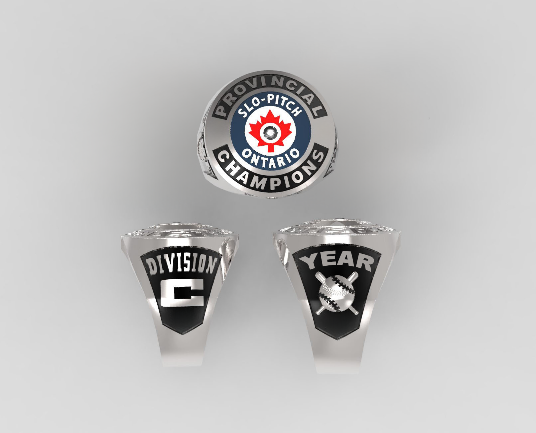 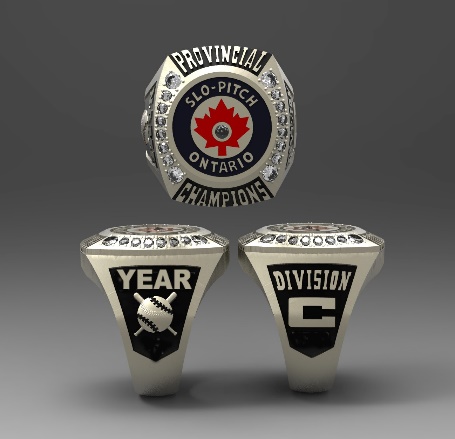 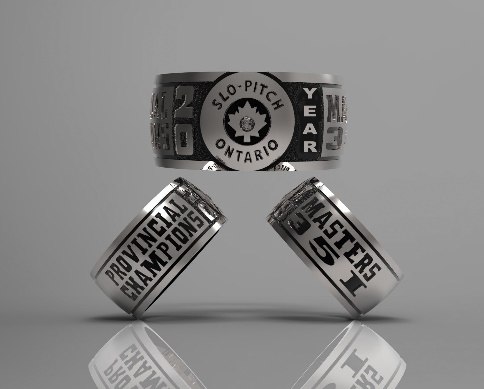 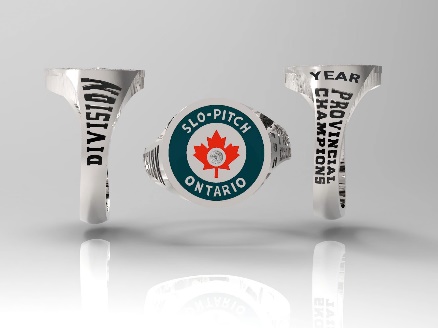 TEAM NAMEDIVISIONDIVISIONDIVISIONTEAM CONTACTCONTACT CELL NUMBERCONTACT CELL NUMBERCONTACT CELL NUMBERCONTACT EMAIL*ALL RINGS SHIPPED TO ONE ADDRESS ONLY**ALL RINGS SHIPPED TO ONE ADDRESS ONLY**ALL RINGS SHIPPED TO ONE ADDRESS ONLY**ALL RINGS SHIPPED TO ONE ADDRESS ONLY**ALL RINGS SHIPPED TO ONE ADDRESS ONLY**ALL RINGS SHIPPED TO ONE ADDRESS ONLY**ALL RINGS SHIPPED TO ONE ADDRESS ONLY**ALL RINGS SHIPPED TO ONE ADDRESS ONLY**ALL RINGS SHIPPED TO ONE ADDRESS ONLY**ALL RINGS SHIPPED TO ONE ADDRESS ONLY**ALL RINGS SHIPPED TO ONE ADDRESS ONLY**ALL RINGS SHIPPED TO ONE ADDRESS ONLY**ALL RINGS SHIPPED TO ONE ADDRESS ONLY**ALL RINGS SHIPPED TO ONE ADDRESS ONLY**ALL RINGS SHIPPED TO ONE ADDRESS ONLY*STREET ADDRESS FOR SHIPPING: STREET ADDRESS FOR SHIPPING: STREET ADDRESS FOR SHIPPING: CITY /PROVINCE/POSTAL CODE: CITY /PROVINCE/POSTAL CODE: CITY /PROVINCE/POSTAL CODE: Please fill in:Please fill in:Please fill in:Please fill in:Please fill in:Please check only one RING STYLE per linePlease check only one RING STYLE per linePlease check only one RING STYLE per linePlease check only one RING STYLE per linePlease check only one RING STYLE per linePlease check only one RING STYLE per linePlease check only one RING STYLE per linePlease check one METALPlease check one METALOFFICE USE ONLYLAST NAMELAST NAMEJERSEY NO.JERSEY NO.FINGER SIZESQUARE(NO STONES)SQUARE(STONES)SQUARE(STONES)ROUNDBANDBANDLADIESSTERLING SILVERWHITE LUSTRE